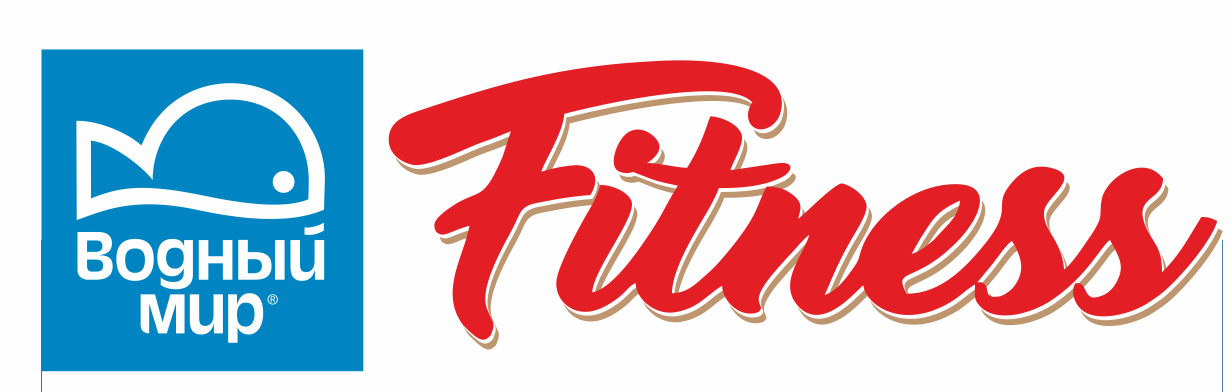 ЗАПРОС КОММЕРЧЕСКОГО ПРЕДЛОЖЕНИЯ№1802-19 /1 от 18.02.2019                                                Руководителю предприятияКомпания ООО «Аквафрост» (ТМ «Водный мир») заинтересована в приобретении  услугиМонтажные/демонтажные строительные работы /АквафростТех. задание:Подробнее см. в Приложении №1         Основные требования:Условия оплаты: _______;Место выполнения работ:г. Черноморск, пос. Бурлачья балка, ул. Центральная 1-е.Срок выполнения работ: по договоренности г;Требования к Поставщику: плательщик НДС, своевременность поставки в указанные сроки, максимальная отсрочка платежа.Просим Вас, предоставить коммерческое предложение по форме (приложение №1), в котором обязательно указать:Статус плательщика налога. Ценовое предложение грн. с НДС.Условия оплаты.Срок доставки после получения заявки.Опыт работы компании на рынке.Контактное лицо, телефон.Код ОКПО.Фиксация цены.         Конечный срок подачи предложения:  22.02.2019 г.Обращаем Ваше внимание на то, что тендерные предложения, поступившие после окончания срока приема, рассматриваться не будут.Просим Вас, коммерческое предложение направить на почту tender@vodnyj-mir.ua Контактное лицо Главный инженер Берлинский Виталий Дмитриевич , тел. (050) 424 72 71 (со стороны Заказчика).Контактное лицо Начальник тендерного отдела Будянский Сергей Борисович, тел 0504926577Если Вы не заинтересованы или не можете предоставить Компании ООО «Аквафрост» Ваше коммерческое предложение, пожалуйста, укажите причину и направьте отказ в письменной форме на имя секретаря Тендерного комитета (контактному лицу).Мы благодарим Вас за сотрудничество с Компанией ООО «Аквафрост». В случае возникновения вопросов обращайтесь в Тендерный отдел. Компания ООО «Аквафрост» гарантирует конфиденциальность предоставленной Вами информации. Данная информация будет использована только для внутренних целей.Подавая предложение Вы соглашаетесь на подписание типового договора в случае определения Вашей компании победителем по тендеру http://tender.vodnyj-mir.ua/faq_ag.phpПриложение №1На фирменном бланке предприятияСтатус плательщика налога (для резидентов Украины):___________________Условия оплаты: ____________________________Срок доставки после получения заявки:_________Опыт работы компании на рынке:______________Контактное лицо, телефон, эл. почта:____________________Код ОКПО (для резидентов Украины):_________________________________Фиксация цены ______________________  Краткое описание, технические параметрыДемонтаж  перестенка/увеличение проема( кирпич) с 2000*2100*300 на   4100х2700х300 мм.Изготовление и монтаж колонны – 1шт. 2700х500 мм;Изготовление пяток -2 шт. 400х400х8 мм;Монтаж, восстановлением откосов.Установка облицовочной  плитки - 3м2.Вынос мусора в мешках ( остатки стены).Монтаж трех проемов под воздуховоды ( на задней стенке камеры). Два проема425*375, один проем 1006*330 мм Стена – кирпич 300 мм.Особые условияВыполнение работ в ночное время. Ежедневная уборка строительного мусора№ п/пНаименование по запросуЕд. измКол-воЦена за ед. с НДССумма, грн. с НДС1Устройство проема 4100х2700х300 ммУсл.12Изготовление и монтаж колоны 2700х500 ммусл13Изготовление «пяток» 400х400х8 ммШт.24Монтаж, восстановлением откосовусл15Установка облицовочной  плиткиМ. кв36Вынос строительного мусораУсл.17Монтаж проемов под воздуховоды Шт.3                                                                                                         Всего по объекту                                                                                                         Всего по объекту                                                                                                         Всего по объекту                                                                                                         Всего по объекту                                                                                                         Всего по объекту